CYBER BRANDING CLOTHING LINE NADJANI(Studi Kasus Cyber  Branding Clothing Line Nadjani  Melalui Akun Instagram @nadjaniindonesia Dalam Membangun Brand Loyalty Konsumennya)SKRIPSI Diajukan untuk Menempuh Ujian Strata Satu (S1) Pada Program StudiIlmu Komunikasi Konsentrasi Hubungan MasyarakatOleh :LASMARIA FRANSISKA SIMARMATANIM. 41815153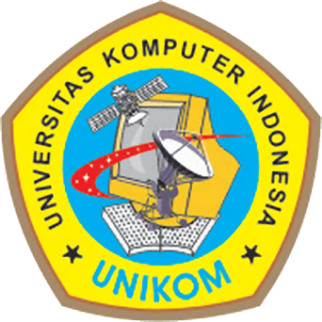 PROGRAM STUDI ILMU KOMUNIKASI KONSENTRASI HUMASFAKULTAS ILMU SOSIAL DAN ILMU POLITIKUNIVERSITAS KOMPUTER INDONESIABANDUNG2019ABSTRAKCYBER BRANDING CLOTHING LINE NADJANI(Studi Kasus Cyber  Branding Clothing Line Nadjani  Melalui Akun Instagram @nadjaniindonesia Dalam Membangun Brand Loyalty Konsumennya)Oleh :Lasmaria Fransiska Simarmata 41815153Skripsi ini di bawah bimbingan :Drs. Manap Solihat, M.SiPenelitian ini bertujuan untuk mengetahui dan menjelaskan Cyberbranding Clothing line Nadjani  melalui akun Instagram @nadjaniindonesia dalam membangun brand loyalty konsumennya. Sub fokus penelitian yaitu Informasi, interaktivitas dan insting atau perbedaan untuk menganalisa fokus penelitian (cyber branding).Pendekatan penelitian adalah kualitatif dengan menggunakan metode studi kasus. Informan penelitian sebanyak enam orang dengan menggunakan teknik Purposive Sampling dimana teknik pengumpulan data  adalah wawancara secara mendalam, observasi non partisipan, dokumentasi, studi pustaka, dan penelurusan data online.Hasil penelitian adalah cyber branding melalui instagram @nadjaniindonesia dengan menggunakan fitur-fitur instagram dalam penyajian informasi menggunakan profile business yang lengkap, konsistensi caption dengan format nama produk, harga, ukuran produk, bahan dan juga kontak yang dapat dihubungi,  endorsement menggunakan influencer muslim dan juga melalui owner Nadjani yang membangun kepercayaan konsumen terhadap produk, interaktifitas menggunakan mention yang dilakukan untuk repost foto yang diunggah oleh konsumen, like, komentar, direct messsage yang fast respon yang membangun hubungan emosional dengan konsumen serta insting atau perbedaan yang diciptakan oleh Nadjani melalui konten dengan karakter yang sesuai dengan motif produk Nadjani serta waktu posting yang sesuai dengan top hours pada insight instagram @nadjaniindonesia yang membangun perilaku pembelian berulang produk Nadjani pada konsumen mereka. Ketiga aspek ini membangun brand loyalty dari konsumennya.Kesimpulan penelitian adalah Cyberbranding clothing line Nadjani  melalui akun Instagram @nadjaniindonesia dapat membangun brand loyalty konsumennya terlihat dari penjualan yang meningkat, likes serta jumlah followers di instagram yang juga meningkat. Saran penelitian adalah agar Cyberbranding clothing line Nadjani  melalui akun Instagram @nadjaniindonesia dimaksimalkan lagi.Kata kunci : Cyber  Branding, Clothing Line, Instagram, Brand LoyaltyPendahuluanLatar Belakang Penggunaan internet  yang semakin masif pada masyarakat di Indonesia memberikan peluang  yang  besar untuk perkembangan dari cyber branding. Media sosial tidak sekedar jejaring sosial saja, namun telah menjelma menjadi media berbisnis. Dengan memanfaatkan media sosial secara tepat dapat menjadi salah satu media promosi dan komunikasi yang baik bagi clothing line dan konsumennya, membangun hubungan dan menjalin komunikasi dengan konsumennya yang loyal.Aktivitas branding secara online melalui media internet dapat disebut cyber branding. Di era teknologi ini penerapan cyber branding untuk keperluan pembangunan dan penciptaan merek di dunia online marak terjadi. Cyber branding sendiri adalah membangun dan menciptakan merek di dunia online yang merupakan gabungan dari kemampuan marketing komunikasi, pemahaman online behaviour dan media online serta penguasaan teknologi informasi dan komunikasi. Selain itu cyber branding juga dapat dijelaskan sebagai kombinasi dari prinsip marketing tradisional dan  metode pemasaran interaktif yang ditetapkan untuk memenuhi kebutuhan konsumen. Dengan berkembangnya teknologi seperti pada zaman sekarang ini, proses branding bisa ditekan jauh lebih murah dan efektif dengan menggunakan media internet. Sebab internet dapat memainkan peran penting dalam  hubungannya membangun merek dan meningkatkan reputasi perusahaan yang telah menggunakan internet sebagai media untuk branding. Pemanfaatan cyber branding melalui instagram yang baik akan memiliki pengaruh pada Brand loyalty atau loyalitas merek dari konsumennya. Peningkatan loyalitas akan mengurangi kemungkinan pelanggan dari serangan kompetit dan dapat dipakai sebagai indikator tingkat perolehan laba mendatang, karena loyalitas merek dapat dikatakan sebagai penjualan di masa depan. Pada saat ini clothing line yang awalnya memiliki store offline juga melakukan strategi lain yaitu mode penjualan online . Hal ini mereka lakukan untuk mengikuti perubahan target pasar yang sekarang masif menggunakan media sosial khususnya instagram. Salah satu clothing online yang menyediakan fashion untuk wanita muslim dan cukup dikenal adalah Nadjani. Clothing ini didirikan pada tahun 2010 silam. Walau bukan penggagas utama dalam pertumbuhan clothing online saat ini, patut dibanggakan bahwa followers online shop Nadjani terus naik dibandingkan kompetitornya yang lain. Untuk saat ini followers dari akun Nadjani yaitu 203.000 followers dengan 3010 kali postingan. Berdasarkan fakta yang didapat dari wawancara, alasan Nadjani melakukan aktifitas cyberbranding yaitu karena terjadinya penurunan responsive followers dan penurunan konsumen dalam beberapa bulan belakangan. Maka dari itu Nadjani melakukan usaha-usaha untuk membangun brand loyalty  dengan strategi berbeda dari sebelumnya.Aktifitas cyber branding  yang dilakukan oleh Nadjani masih terus berjalan hingga terlihat  dampak atau pengaruhnya mulai kelihatan. Namun apakah aktivitas cyber branding yang diterapkan oleh Nadjani ini sudah cukup optimal dan berhasil membangun brand loyalty dari konsumen sesuai dengan yang  Nadjani harapkan. Bertolak dari uraian yang telah dijelaskan diatas, maka peneliti tertarik melakukan penelitian mengenai aktivitas cyber branding dari  Clothing Online Nadjani  melalui akun Instagram @nadjaniindonesia dalam membangun brand loyalty konsumennya. Rumusan MasalahBerdasarkan dari latar belakang dikemukakan diatas, maka peneliti merumuskan masalah penelitian berdasarkan pertanyaan makro sebagai berikut, “Bagaimana Cyber branding Clothing Online Nadjani  melalui akun Instagram @nadjaniindonesia dalam membangun Brand loyalty konsumennya?      Maksud & Tujuan PenelitianMaksud dari penelitian ini adalah untuk mengetahui dan menjelaskan fenomena tentang Cyberbranding Clothing Online Nadjani  melalui akun Instagram @nadjaniindonesia dalam membangun brand loyalty konsumennya. Sementara untuk tujuan penelitian yang diangkat dalam penelitian ini adalah untuk mengetahui  cyber branding Clothing Online Nadjani  melalui akun Instagram @nadjaniindonesia dalam membangun Brand loyalty konsumennya.   Kegunaan Penelitian Kegunaan dari penelitian yaitu diharapkan dapat memberikan pengetahuan dan pengalaman bagi peneliti dan juga peneliti-peneliti selanjutnya dalam memahami kegiatan cyberbranding melalui instagram @nadjaniindonesia dalam upaya membangun Brand loyalty konsumennya. Penelitian ini diharapkan juga dapat berguna sebagai informasi, referensi, dan evaluasi bagi Nadjani tentang cyberbranding yang telah dilakukan melalui media sosial Instagram sebelumnya. Tinjauan Pustaka dan Kerangka Pemikiran Tinjauan Tentang Komunikasi Pemasaran Komunikasi pemasaran menggambarkan  gabungan berbagai elemen dalam bauran pemasaran dan memfasilitasi pertukaran dengan menargetkan merek untuk sekelompok pelanggan, posisi merek yang membedakan dengan merek pesaing dengan menciptakan suatu arti yang disebarluaskan kepada pelanggannya. Tinjauan Tentang Cyber Branding Penelitian ini menggunakan konsep cyber branding, dimana dalam memahami cyberbranding dapat di kaji dengan menggunakan tiga teori “I”, oleh Deidre Breakenridge dari Advertising Age dalam bukunya Cyber branding Brand Building in the Digital Economy yaitu Memahami cyberbranding dengan teori tiga "I". "I" pertama adalah informasi dimana tidak hanya informasi brosur perusahaan, namun informasi yang diharapkan oleh konsumen dari suatu merek di dunia online. "I" kedua adalah interaktivitas, pengalaman langsung yang menambah dimensi baru pada merek apa pun sebelum Internet. "I" ketiga adalah naluri untuk menciptakan perbedaan agar tidak meniru upaya branding perusahaan .Tinjauan Tentang Instagram  Instagram merupakan aplikasi berbagi foto yang memberikan fasilitas penggunanya untuk mengambil foto, menerapkan berbagai filter digital, dan membagikannya atau mempostingnya ke banyak layanan jejaring sosial, termasuk sosial media pribadi. Pengikut atau followers juga menjadi salah satu hal yang penting, dan jumlah tanda suka atau likes dari para pengikut sangat mempengaruhi kepopuleran dari foto tersebut. Tinjauan Tentang Brand LoyaltyBrand loyalty merupakan bentukdari  preferensi konsisten dari seorang konsumen dalam melakukan pembelian pada merek yang sama pada produk yang spesifik atau kategori pelayanan tertentu. Brand loyalty mencakup sikap (melibatkan aspek kognitif, afektif, dan konatif konsumen terhadap merek) dan perilaku.Kerangka pemikiranDalam kerangka pemikiran ini peneliti berusaha membahas permasalahan yang diangkat oleh peneliti. Adapun permasalahan yang akan diteliti yaitu mengenai cyber branding yang dilakukan oleh clothing online Nadjani  melalui media sosial Instagram (@nadjaniindonesia) dalam membangkitkan brand loyalty konsumennya.  Bertolak dari pendapat Breakenridge, maka peneliti menetapkan sub fokus penelitian adalah informasi, interaktivitas dan insting. Menggunakan ke tiga subfokus dari cyber branding tersebut yang akan dilihat dari media sosial instagram yang mereka gunakan. Setelah itu akan dilihat  pengaruh cyberbranding dengan menggunakan instagram @nadjaniindonesia dalam membangun brand loyalty dari konsumen yang juga merupakan followers dari Nadjani.Metode PenelitianMetode yang digunakan dalam penelitian cyber branding clothing line Nadjani  dengan menggunakan pendekatan kualitatif dan studi pustaka. Pemilihan informan pada penelitian yang peneliti lakukan menggunakan teknik purposive Sampling. Untuk informan  penelitian ada dua yaitu informan kunci dan indorman pendukung dimana informan kuncinya yaitu Teh Nadya selaku owner dan founder, Teh Isti dan praktisi cyber branding yaitu Pak Akhmad. Hasil dan PembahasanObjek Penelitian Founder dari clothing line Nadjani adalah Nadya Amatullah Nizar. Sebelum terjun ke bisnis busana modest, Nadya mengelola distro busana wanita bernama Oglea pada tahun 2008 di kota tempatnya berdomisili yaitu di Bandung. Itulah mengapa alumnus Fakultas Ilmu Komunikasi Universitas Padjajaran ini berani terjun ke bisnis distro. Akhir 2010, Nadya mengambil keputusan besar dengan memberhentikan pengoperasian distro dan berganti haluan menggeluti bisnis busana modest. Ketepatan waktu Nadya berubah haluan membuat bisnis hijabnya melenggang.Pembahasan Penelitian Dalam memahami cyber branding ada hubungannya dengan tiga teori “I”, yaitu informasi,interaktivitas, insting.  Penyajian informasi  oleh Nadjani melalui instagram @nadjaniindonesia dilakukan dengan memanfaatkan beberapa fitur yaitu Feature profile bussines dimana pada feature ini diberikan profile bio instagram yang lengkap, penyajian informasi kontak yang lengkap yang dapat dihubungi oleh konsumen hingga alamat website yang link ke website dari Nadjani serta fitur pelengkap dari profile bussines Seperti adanya feed katalog dan menu ‘shop’ dan ‘text’ untuk mempermudah konsumen dalam menghubungi costumer service dan dalam melakukan pembelian.Gambar 1. Model Cyber Branding Clothing Line Nadjani Melalui Akun Instagram @nadjaniindonesia Dalam Membangun Brand Loyalty KonsumennySumber : Peneliti 2019Yang kedua adalah Caption dimana terbagi menjadi dua yaitu caption untuk produk  yang memiliki prosedur yang telah dibuat seperti ‘nama produk, harga produk, size atau ukuran produk, bahan produk dan juga kontak yang dapat dihubungi’ dan caption interaktif seperti pertanyaan pertanyaan kecil seputar informasi yang konsumen butuhkan. Hal yang paling penting dari sebuat caption adalah simple, to the poin. Highlights yang dilakukan untuk informasi umum produk atau perusahaan seperti tata cara pembayaran ataupun jenis bahan produk. Yang keempat yaitu Endorsement dengan menggunakan influencer muslim yang suda terkenal dikalangan pengguna instagram agar lebih efektif dan tepat sasaran sesuai dengan target pasar dari Nadjani. Dalam melakukan interaktivitas dengan followers yang juga merupakan konsumen dari Nadjani melalui instagram @nadjaniindonesia dilakukan dengan memanfaatkan beberapa fitur yaitu Mention yang digunakan untuk me repost foto dari konsumen dan influencer dan juga ataupun sebaliknya  dan juga untuk membalas komentar dari konsumen yang memberikan komentar di kolom komentar pada konten yang di upload. Fitur Like yang dilakukan oleh konsumen kepada  konten yang diupload oleh instagram @nadjaniindonesia yang dilakukan oleh Nadjani  kepada  konsumen yang  mengambil foto dengan produk Nadjani dan memention instagram @nadjaniindonesia dan juga yang dilakukan oleh Nadjani  kepada  konsumen. Fitur selanjutnya adalah komentar yang dilakukan oleh konsumen kepada  konten yang diupload oleh instagram @nadjaniindonesia dan dibalas dengan cepat oleh admin @nadjani indonesia serta yang dilakukan oleh Nadjani  kepada  konsumen.. Fitur selanjutnya adalah Direct Messages yang dilakukan oleh konsumen kepada  konten yang diupload oleh instagram @nadjaniindonesia dan dibalas dengan cepat oleh admin @nadjani indonesia dan memention instagram @nadjaniindonesia untuk mengucapkan ‘terimakasih’. Semua fitur ini digunakan oleh Nadjani untuk berinteraksi dengan followers yang juga merupakan konsumennya. Selanjutnya adalah insting untuk membuat sebuah perbedaan dengan instagram clothing line lain yang diakukan oleh Nadjani melalui instagram @nadjaniindonesia dengan beberapa fitur yaitu Konten yang terbagi atas foto dan video dengan tema yang konsisten. Keseluruhan konten yang diupload oleh instagram @nadjaniindonesia konsisten dalam hal tema konten yang diangkat dan juga dalam tone warna yang digunakan. Waktu Posting konten dimana yang pertama adalah hari posting, hari aktif posting instagram @nadjaniindonesia adalah Selasa hingga Sabtu dengan konten baru paling banyak diupload pada hari Selasa, Rabu dan Jumat dengan jumlah posting 3 konten hingga 10 konten. Pada hari Senin dan Minggu tidak akan ada postingan sama sekali. Jam Posting, jam aktif posting oleh  instagram @nadjaniindonesia adalah 11.00 WIB -12.00 WIB  dan dari jam 15.00 WIB-15.30 WIB sesuai dengan top hours yang ditunjukkan oleh insight instagram @nadjaniindonesia.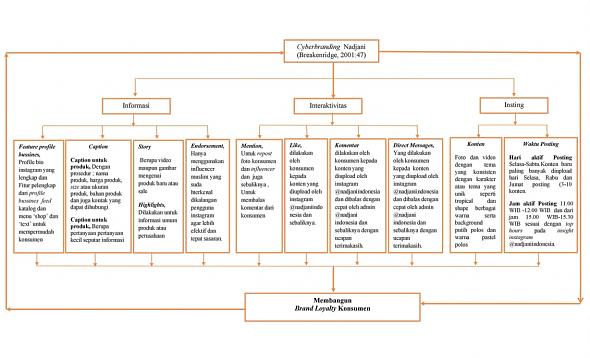 Kesimpulan dan Saran Kesimpulan Berdasarkan Hasil Penelitian yang telah peneliti bahas mengenai Cyber Branding Clothing Line Nadjani(Studi Kasus Cyber  Branding Clothing Line Nadjani  Melalui Akun Instagram @nadjaniindonesia Dalam Membangun Brand Loyalty Konsumennya), maka peneliti dapat membuat kesimpulan bahwa dengan pemberian informasi dan interaktivitas serta insting atau perbedaan yang dilakukan melalui media sosial instagram @nadjaniindonesia mampu membangun loyalitas dari konsumennya.SaranSetelah peneliti menyelesaikan pembahasan pada skripsi ini, maka pada bab penutup peneliti mengemukakan saran-saran sesuai dengan hasil pengamatan dalam membahas skripsi ini yaitu :Untuk penyajian informasi yang dilakukan oleh Nadjani melalui instagram @nadjaniindonesia lebih dimaksimalkan lagi penggunaan fiturnya agar informasi mengenai produk maupun clothing line  Nadjani dan penggunaan endorsement oleh influencer juga dapat menggunakan instagram ads dan live instagram. Hal ini dimaksudkan agar Nadjani lebih dikenal lagi dan lebih menarik bagi konsumen. Untuk interaktivitas yang dilakukan oleh Nadjani melalui instagram @nadjaniindonesia lebih dimaksimalkan lagi terutama pada bagian aktivitas komentar, jika bisa setiap komentar yang diberikan oleh followers di kolom komentar dibalas agar semua informasi dapat diketahui oleh followers yang bertanya.  Untuk insting atau yang dilakukan oleh Nadjani melalui instagram @nadjaniindonesia lebih dimaksimalkan lagi agar perbedaan yang diciptakan oleh Nadjani lebih terlihat seperti misalnya memanfaatkan fitur insta story rewind, super zoom dan lain-lain agar lebih menarik.    Peneliti selanjutnya diharapkan mampu menggali lebih dalam lagi tentang penggunaan cyber branding menggunakan Instagram, karena Instagram terus mengembangkan fitur-fitur baru untuk diteliti.DAFTAR PUSTAKAAtmoko, Bambang Dwi. 2012. Instagram Handbook. Jakarta: Media Kita.Alan Bergstrom. 2000. "Cyberbranding: leveraging your brand on the Internet", Strategy & Leadership, Vol. 28 Issue: 4, pp.10-15Breakenridge, Deirdre. 2001. CyberBranding: Brand Building in the Digital Economy. New York: Prentice Hall.